BRALNA ZNAČKA - 5. razred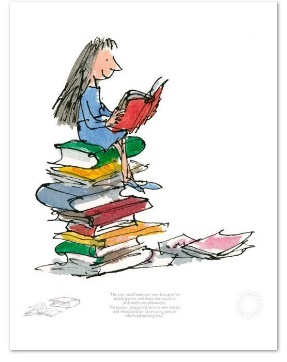 SEZNAM A: OBVEZNO BRANJE Fran Saleški FINŽGAR: Gospod Hudournik TRISTO NARODNIH: Dekle je po vodo šla, Jager pa jaga, Kmetič veselo na svetu živi, Ko pomlad cvetoča pride, Marko skače, Moj očka ima konjička dva, Po Koroškem po Kranjskem,  Sijaj, sijaj sončece, Z zakrivljeno palico v roki ( 3 na pamet).SEZNAM B: IZBEREŠ TRI KNJIGE PO ŽELJITuutiki Tolonen: Pošastna varuška (ali nadaljevanje Pošastno podzemlje)Edvard Uspenski: Stric Fjodor, pes in mačekFrida Nilsson: Jaz in gorilaMilena Baisch: Anton pod vodoTadej Golob: Kam je izginila Brina?Gerit Kopietz: Skrivnostna žoga/Skrivnost na internetuMarian Broderick: Čarovnica v gozduToon Tellegen: Sredi noči (kratke zgodbe)Chriss Riddell: Otilija (1 knjiga iz zbirke)Sebastijan Pregelj: Duh Babujan in prijateljiAgustin Fernandez Paz: Ime mi je SkywalkerCressida Cowell: Kako postati gusar/Učimo se zmajščineLauren Child: Absolutno jaz, Clarice Bean/Clarice Bean – težavno črkovanjeChristine Nöstlinger: Pavli Puding nepridipravom meša štreneLuis Sepulveda. Zgodba o mačku, ki je naučil galebko letetiJanja Vidmar: Junaki petega razreda/Nimaš pojma/Leteči krožnik na našem vrtuGaja Kos: Junaki z ladje ArgoAksinja Kermauner: Modrost starodavnega ankaNataša Konc-Lorenzutti: Kakšno drevo zraste iz mačkaJosip Vandot: Kekec nad samotnim breznomAstrid Lindgren: Pika Nogavička                   -  Milne: Medved Pu               -  J. Spyri: Heidi/Otroci planinRoald Dahl: Čarovnice/VDV/Jakec in breskev velikankaMargaret Ryan: Srhljive skrivnosti gospodične kralj (zbirka Nenavadna ulica)Andrej Rozman Roza: Čofli/Skrivnost špurkovŽiga X. Gombač: Živa in … (1 knjiga iz zbirke) ali: Primer gala matrice … /Tisa reši svet ali kako deluje radioEoin Cofler: Knjižničarka Mrcina / Vilijeve težave Lenore Look: Alvin Ho – alergičen na punce, šolo in druge strašljive grozoteHerge: Tintin (1 knjiga iz zbirke)Dim Zupan: Tri zvezdice … /Tri spoznanja … /Tri noči Drekca Pekca in Pukca Smukca/Modri kamen modrostiDavid Walliams: Babica barabica/Zlobna zobarka/Tiranska teta/ MišburgerRene Gosciny: Nikec (1 knjiga iz zbirke)Michael Lawrence: Prigode Žverka Skokca (Poltergos/Pita z glistami)Megan McDonald: Judy Moody (1 kniga iz zbirke)Isabele Abedi: Lola (1 knjiga iz zbirke)Beatrice Masini: V ritmu plesa/Kakšna osebnost! (zbirka Rožnati copatki)Clive Dickinson / Steve Barlow: Izgubljeni dnevnik … (1 knjiga iz zbirke)Knjiga iz zbirke PET PRIJATELJEV ali 4 ½ PRIJATELJIKnjiga iz zbirke VRAŽJA NOGOMETNA DRUŠČINALincoln Peirce: Super Nik (1 knjiga iz zbirke) Jim Smith: Samo Zguba (1 knjiga iz zbirke)Enid Blyrton: Nagajivka Nika v šoli / Nagajivka Nika je nazajKNJIGA PO IZBIRI – po dogovoru z učiteljico ali s knjižničarjem DOMAČE BRANJE5. RAZRED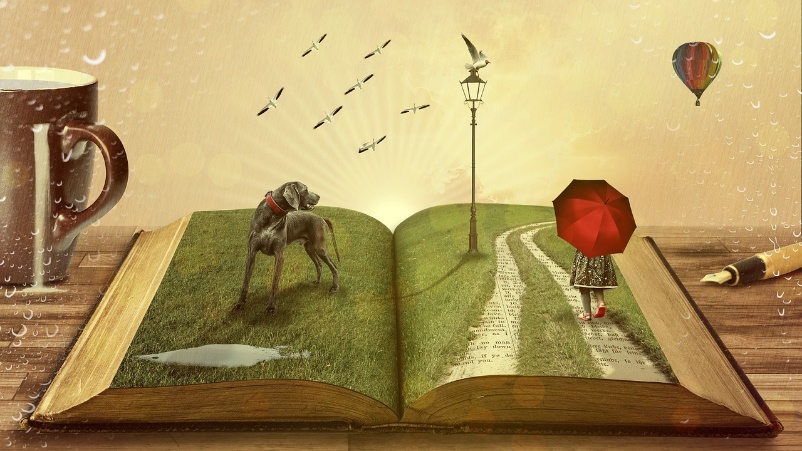                                                S knjigo v svet!                NOVAK, Bogdan: Zvon želja                            MATE,  Miha : Babica v supergah                LAINŠČEK, Feri:  Mislice